Ich kann …stochastische Unabhängigkeit nachweisen.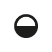 1	Ilona und Sandra fehlen häufig freitags im Lateinunterricht. Ilona mit einer Wahrscheinlichkeit von 45 % und Sandra mit einer Wahrscheinlichkeit von 30 %. Die Lateinlehrerin stellt fest, dass in nur 4 von 10 Stunden beide Schülerinnen anwesend sind. Überprüfe, ob die Anwesenheit der beiden stochastisch unabhängig ist. 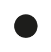 2	Xavier und Yvonne gehen gerne essen. Xavier geht an 6 von 10 Tagen nicht essen, wohingegen Yvonne an 5 von 10 Tagen essen geht. An 2 von 10 Tagen gehen beide essen.a)	Untersuche, ob das Essengehen der beiden stochastisch unabhängig ist. b)	Fertige eine Vierfeldertafel an und vervollständige sie. 3	Das Gesundheitsamt stellt eine Statistik bezüglich der geimpften Personen in der Bevölkerung auf. Dabei befragt es 1000 zufällig ausgesuchte Personen, von denen sich 750 haben impfen lassen. 40 % davon sind Männer. Es nehmen 200 Frauen mehr teil als Männer.a)	Erstelle eine Vierfeldertafel und überprüfe, ob die Ereignisse „Mann“ und „geimpft“ stochastisch unabhängig sind. b)	Gib die Wahrscheinlichkeit an, dass eine Frau nicht geimpft ist. Ich kann …stochastische Unabhängigkeit nachweisen.1	: Ilona ist da.
: Ilona ist nicht da.
: Sandra ist da.
: Sandra ist nicht da.Da  ,  ist die Anwesenheit der Schülerinnen nicht stochastisch unabhängig. b)	  
Die Wahrscheinlichkeit beträgt 25 %.Arbeitsbuch StochastikSchritt 13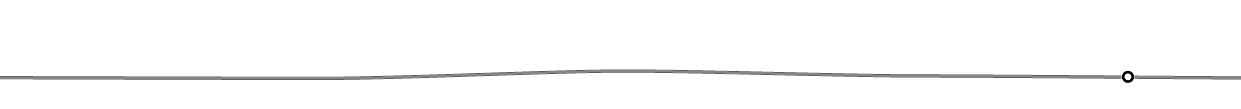 Arbeitsbuch StochastikLösungen2	a)	: Xavier geht essen.
: Xavier geht nicht essen.
: Yvonne geht essen.
: Yvonne geht nicht essen.Da  ,  ist das Essengehen der beiden stochastisch unabhängig. b)3	a)	: Frau
: Mann
: geimpft
: nicht geimpftAnzahl der Männer, die geimpft sind: Die sind 30 % aller Personen. Anzahl der Männer: Es nehmen 400 Männer und 600 Frauen teil.Aus der Vierfeldertafel in Prozentschreibweise: Die Ereignisse sind stochastisch unabhängig.Vierfeldertafel in Prozentschreibweise: 